El SalvadorEl SalvadorEl SalvadorAugust 2028August 2028August 2028August 2028MondayTuesdayWednesdayThursdayFridaySaturdaySunday123456Celebración del Divino Salvador del Mundo78910111213141516171819202122232425262728293031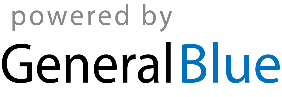 